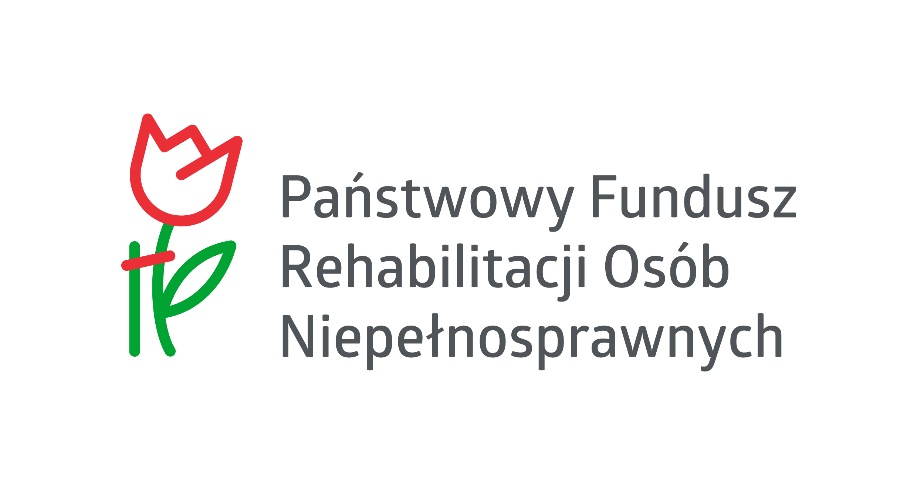 Fundacja Szansa dla Niewidomych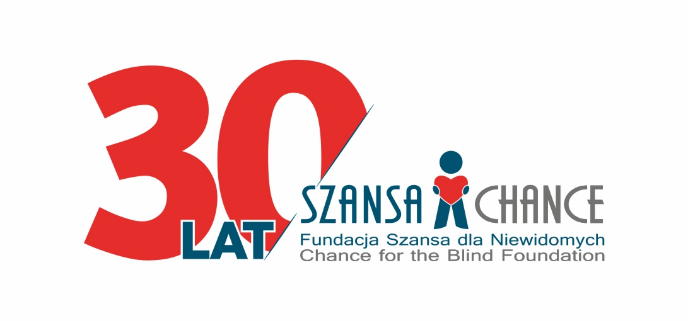 realizuje projekt dofinansowany z funduszy PFRONpn. „Świat dotyku i dźwięku bez tajemnic. Efektywna pomoc niewidomym i niedowidzącym – zwiększenie kompetencji i umiejętności otoczenia osób niepełnosprawnych”w terminie 01.01.2022 – 31.12.2022Celem projektu jest zwiększenie umiejętności otoczenia osób niepełnosprawnychDofinansowanie projektu z PFRON299 750,53 PLN